INDICAÇÃO Nº 7178/2017Indica ao Poder Executivo Municipal a troca de lâmpada do poste da Rua Ilhéus, nº 45, no bairro Planalto do Sol.Excelentíssimo Senhor Prefeito Municipal, Nos termos do Art. 108 do Regimento Interno desta Casa de Leis, dirijo-me a Vossa Excelência para sugerir que, por intermédio do Setor competente, seja executada a troca de lâmpada do poste da Rua Ilhéus, em frente ao nº 45, no bairro Planalto do Sol, neste município. Justificativa:Esta vereadora foi procurada por munícipes relatando a necessidade da troca de lâmpada queimada no poste em questão, pois a falta de iluminação está gerando sensação de insegurança aos moradores. Os moradores relataram que a lâmpada em questão foi trocada recentemente mas, depois de aproximadamente uma semana, voltou a queimar.Plenário “Dr. Tancredo Neves”, em 06 de setembro de 2017. Germina Dottori- Vereadora PV -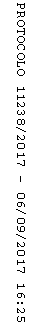 